第71回 全国学校歯科医協議会　開催要項１．開催日程１）期　日：令和3年10月28日（木）２）時　間：15：40～18：00３）日　程：※開始30分前（15時10分）より参加可能です４）講　演：　　　【 講演Ⅰ 】講　師：岡崎　好秀 先生 （国立モンゴル医学・科学大学 歯学部 客員教授）演題名：「子どもの口はふしぎがいっぱい」　　　【 講演Ⅱ 】　　　　講　師：森田　学 先生 （岡山大学大学院医歯薬学総合研究科 予防歯科学分野 教授）演題名：「大学生の歯・口の健康に関わる要因」２．申し込みについて　１）下記参加登録またはQRコードより申し込みフォームにご記入の上、参加費をお振込み下さい。２）参加費（資料代）　1,000円　　　　振込先　　中国銀行　本店　普通　口座番号：2800400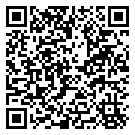 　　　　振込先　　名義：一般社団法人　岡山県歯科医師会　３）申し込み期間（8月1日～9月30日）４）10月中旬に参加IDおよび大会冊子等をお送りする予定です。  参加登録はこちら  ※パソコンの場合：Ctrlキーを押しながら文字をクリックして下さいスマートフォンの場合：文字をタップし、表示されたURLをタップして下さい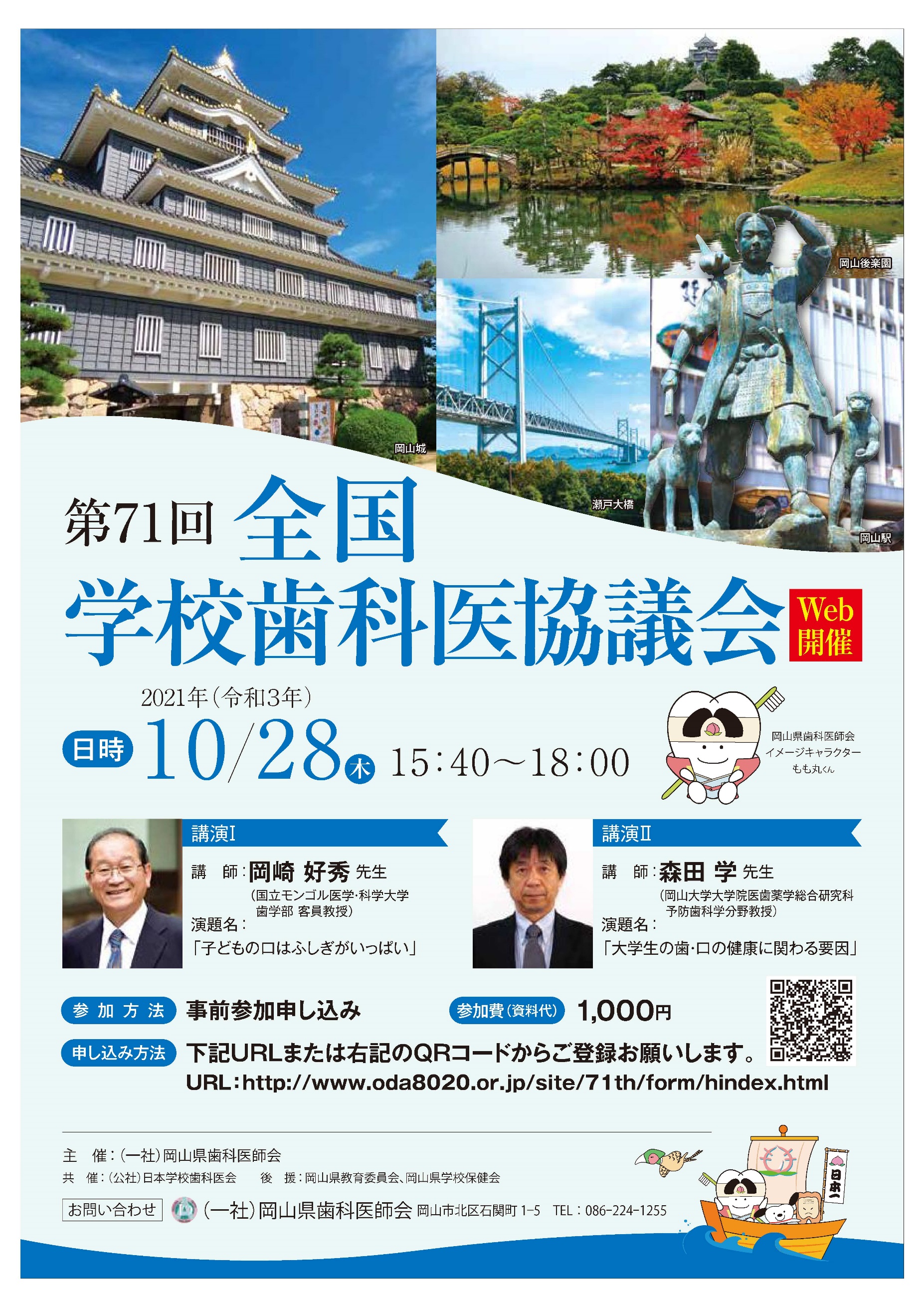 【開　会】【 講演Ⅰ】休憩【 講演Ⅱ】【閉　会】【開　会】講演をWeb配信講演をWeb配信【閉　会】